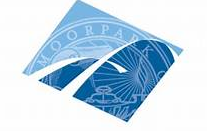 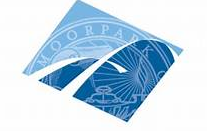 MOORPARK COLLEGEACADEMIC SENATE SCHOLARSHIPSSpring Dear Student,Congratulations! You have been nominated for a Moorpark College Academic Senate scholarship. The Academic Senate—the faculty as a whole—awards up to three scholarships annually of $500 each. Being nominated is in itself an honor and recognition of your outstanding effort, achievement, and contribution to Moorpark College. INSTRUCTIONS: Please submit your essay and application online, by logging in to the MC Scholarship websiteIn addition to the guidelines for the general essay, please consider addressing the following:  educational growth and/or accomplishmentscontributions to your program, Moorpark College, and/or the communitychallenges that you have overcome in your commitment to educationOn the very last page of the application, titled “Specific Scholarships”, make sure you click on “Yes” for being nominated for the Academic Senate Scholarship and enter the name of the faculty member that nominated you.  If you have any questions or need assistance, first contact the faculty member who nominated you. If you need further information or assistance, contact Professor Ruth Bennington at rbennington@vcccd.edu.  The deadline for submissions is , .No applications can be accepted after this date.Congratulations on your nomination!